Comprendre les données géographiquesLes données géographiques: L’information qui décrit la localisation et les attributs des choses, y inclus leur forme et représentation. C’est un mélange des donnés spatiales et d’attributs.Les données géographiques peuvent être visualises dans 3 façon :    Ensemble, ces 3 méthodes montrent une géographe tout ce qu’il faut pour comprendre un sujet. Pour obtenir les données géographiques, il faut être :Collecté (les données primaires) D’un SPG, des satellites de la télédiction, ou collecté à mainTrouvé après qu’il a été créé par quelqu’un d’autre (les données secondaires)De la recherché en-ligne ou d’une organisation Peu importe la source de l’information, il vient toujours d’un tableau/feuille de calcul. C’est semblable à un tableau d’observation crée pour une expérience scientifique mais, dans ce cas il garde l’information géographique et :L’information d’attibut: L’information dans un tableau qui n’est pas spatiale du sur un élément géographique dans le SIG. Il est lié à un élément par un identificateur unique. Par exemple, les attributs d’une rivière pourraient inclure son nom, distance, temperature, quantité de sédiment, etc. How to create a Table/Spreadsheet to be used by GIS Software:Create a blank Microsoft Excel or Google Sheets document Create at least 3 named columns that have the names:Finding the Lat/Long of any location on earth is easy. In Google Maps search a location, right click on that location and choose “what’s here”. A pop up will open with coordinates. Copy and paste these into your table in the correct column. Hint use the “paste special” icon and chose text. This will only copy text and no other funky formatting that you don’t want. Any column used after the 3rd is used to store attribute data. There is no limit to how many attribute data columns your table can have.Once you have locational and appropriate attribute information your chart is done and it can be interpreted or moved on for further visualization as a:That’s it!Follow these steps and you can create any geographic data you want and instantly make maps or graphsTableau/Feuille de calculCartesGraphiquesComment il a l’air: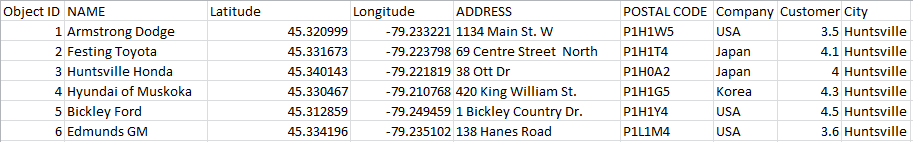 Comment il a l’air: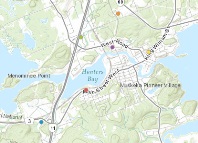 Comment il a l’air: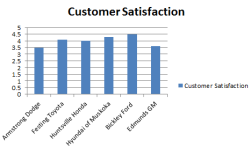 Avantages:Avantages:Avantages:Désavantages:Désavantages:Désavantages:NAME LatitudeLongitude ??Any name will do including numbers or specific words & phrasesMust always be in the absolute location format Decimal Degrees between: 0o and 90o for above the equator  0o to -90o for below the equator.Ex. 45.32o Must always be in the absolute location format Decimal Degrees between0o and 180o for any location east of the prime meridian 0o and -180o for any location west of the prime meridian Ex -79.45o NAME LatitudeLongitude PopulationPopulation Density km/sqHuntsville 45.32-79.4518500150 Toronto 43.64-79.3826150001500MAPGraphSave your table as a .csv file which can be understood by any program. Open ArcGIS Online, create a new map and click the ADD+ button, chose from file and find your newly created .csvAnd click Import. Your table will automatically be converted into points on the map.  Highlight the columns you would like to graph against each other.Click insert along the top icon list and choose chart. Select the chart type that you think best suits the information. Follow formatting prompts and click ok. 